VLASTIVĚDNÉ MUZEUM V OLOMOUCInáměstí Republiky 5, 771 73 Olomouctel.: 585 515 111SMLOUVA O VÝPŮJČCE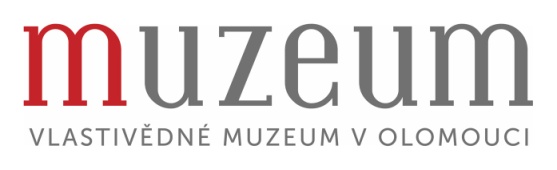 Smlouva číslo: 238/37/2018, kterou uzavřeli dle ust. § 2193 a násl. zákona č. 89/2012 Sb., občanského zákoníku, v platném znění (dále jen „smlouva“):1. PůjčitelVlastivědné muzeum v Olomouciprávní forma: příspěvková organizacese sídlem: náměstí Republiky 5, 771 73 Olomouczastoupená: Ing. Břetislavem Holáskem, ředitelemIČ: 00100609osoba oprávněná jednat ve věcech technických: Mgr. Robert Šrek, tel: 585 515 153, email:srek@vmo.cz(dále jen „půjčitel“) a2. VypůjčitelNárodní památkový ústav	právní forma: státní příspěvková organizaceIČ: 75032333 DIČ: CZ75032333se sídlem: Valdštejnské náměstí  162/3, 118 01 Praha 1 - Malá Stranajednající generální ředitelkou Ing. arch. Naděždou  Goryczkovoukterou zastupuje: Územní památková správa v Kroměříži se sídlem Sněmovní nám. 1, 767 01 Kroměříž,jednající ředitelem Ing. Petrem Šubíkem, zástupce pro věcná jednání: PhDr. Richard Svoboda, MBA, kastelán SZ Valticese sídlem Státní zámek Valtice, Zámek 1, 691 42 Valtice, email: svoboda.richard@npu.czMgr. Markéta Dušková, tel: 721319419, mail: duskova.marketa@npu.cz(dále jen „vypůjčitel“)I. Úvodní ujednáníTouto smlouvou půjčitel přenechává vypůjčiteli předmět výpůjčky specifikovaný v čl. II této smlouvy na dobu uvedenou v čl. III této smlouvy a zavazuje se vypůjčiteli umožnit jeho bezplatné a dočasné užívání k účelu uvedenému v čl. IV této smlouvy. II. Předmět výpůjčky1. Půjčitel je oprávněným držitelem níže uvedeného předmětu výpůjčky:přírůstkové číslo / inventární číslo / základní údaje o předmětu / 		UP 10343	Kabinet, inkrustovaný drahokamy, kostí, s 13 zásuvkami, 			2. polovina. 17. století. Dřevo napuštěné černou barvou, polodrahokamy, zlacení 				dolní díl : 90 x 124,5 x 41 cm				horní díl: 83,5 x 104,5 x 30,5 cmstav: místy setřelá barva, některé části uvolněné, u zásuvky v levé polovině sekretáře odlepena boční lišta (uložena v zásuvce), chybí klíče od tří uzamčených dvířek, některé drahokamy chybí- nahrazeny dřevěnými či jinými doplňkyCelkem: 1  ks						2. Finanční hodnota výpůjčky činí III. Doba výpůjčkyTato smlouva o výpůjčce se uzavírá na dobu od 1. 1. 2019 do 31. 12. 2019.Vypůjčiteli byl předmět výpůjčky předán dne 19. 3. 2012 na základě smlouvy o výpůjčce číslo 1681/46/2012 ze dne 19. 3. 2012.O zpětném navrácení předmětu výpůjčky půjčiteli bude smluvními stranami sepsán datovaný písemný předávací protokol podepsaný oprávněnými osobami obou smluvních stran jednat ve věcech technických, ve kterém smluvní strany potvrdí převzetí předmětu výpůjčky a uvedou případné nedostatky, poškození nebo chybějící části předmětu. IV. Účel výpůjčkyVypůjčitel je oprávněn předmět výpůjčky užívat za účelem: výstavní. Předmět je součástí prohlídkové trasy zámecké expozice na státním zámku ValticeV. Práva a povinnosti vypůjčiteleVypůjčitel je povinen užívat předmět výpůjčky pouze za účelem uvedeným v čl. IV této smlouvy. Vypůjčitel je povinen chránit předmět výpůjčky před poškozením, zničením, ztrátou či odcizením. V případě poškození, zničení, ztráty či odcizení předmětu výpůjčky je vypůjčitel povinen neprodleně nejpozději však následující pracovní den od nastalé události o této skutečnosti písemně informovat půjčitele na e-mail: srek@vmo.czVypůjčitel nesmí bez předchozího souhlasu přenechat předmět výpůjčky jiné osobě k užívání.Vypůjčitel je povinen předmět výpůjčky vrátit jakmile jej nepotřebuje, nejpozději však do konce stanovené doby výpůjčky. Vypůjčitel je povinen předmět výpůjčky vrátit půjčiteli také v případě ukončení smlouvy ve smyslu čl. IX. odst. 1. této smlouvy. Předmět bude umístěn v prostředí odpovídajícím jeho stavu a významu.Vypůjčitel je povinen po celou dobu výpůjčky umožnit pověřeným pracovníkům půjčitele inspekci zapůjčeného předmětu, kontrolu klimatických a světelných podmínek, způsobu instalace a bezpečnostních opatření.Vypůjčitel nebude na předmětu provádět žádné změny ani úpravy s výjimkou těch, které byly během uzavírané výpůjčky sjednány.Vypůjčitel je povinen Vlastivědné muzeum v Olomouci uvádět jako zapůjčitele v příslušných tiskových materiálech a na tirážním panelu výstavy.Vypůjčitel se zavazuje, v případě, že budou vyhotoveny, bezúplatně předat půjčiteli dva výtisky katalogu výstavy i všech dalších tiskovin (včetně audiovizuálních médií) vydaných k výstavě do 5 pracovních dnů po jejich vyhotovení. Vypůjčitel je povinen hradit běžné náklady spojené s užíváním předmětu výpůjčky i obvyklé náklady na zachování předmětu výpůjčky. Bez souhlasu půjčitele nesmí být předmět výpůjčky fotografován, filmován a bez jeho souhlasu nebudou z předmětu pořizovány jakékoliv kopie (odlitky). Vypůjčiteli je povoleno fotografovat a filmovat předmět jen za účelem mediální propagace za předpokladu, že nebude užito silného osvětlení. Vypůjčený předmět nemusí být pojištěn zvláštní smlouvou, vypůjčitel však odpovídá za škodu na předmětu výpůjčky, ať už k ní došlo jakýmkoliv způsobem, až do výše pojistné ceny. Odpovědnost vzniká okamžikem podpisu zápisu o předání a trvá do okamžiku podpisu zápisu o převzetí předmětu (vrácení). VI. Práva a povinnosti půjčitelePůjčitel je povinen přenechat předmět výpůjčky vypůjčiteli ve stavu způsobilém ke smluvenému užívání. Půjčitel je oprávněn požadovat vrácení předmětu výpůjčky i před skončením stanovené doby výpůjčky, a to jestliže vypůjčitel předmět výpůjčky neužívá řádně nebo jestliže jej užívá v rozporu s účelem výpůjčky.Půjčitel je oprávněn požadovat předčasné vrácení předmětu výpůjčky v případě, že vypůjčitel přenechá předmět výpůjčky k užívání jiné osobě. VII. Náhrada škodyV případě poškození předmětu výpůjčky je vypůjčitel povinen na výzvu půjčitele uhradit vzniklou škodu. Půjčitel pak písemně stanoví další postup. Vyčíslení škody závisí na charakteru poškození a nákladech na restaurování, případně na snížení hodnoty předmětu.V případě zničení, ztráty či odcizení předmětu výpůjčky je vypůjčitel povinen nahradit půjčiteli škodu ve výši odpovídající finanční hodnotě předmětu výpůjčky uvedené v čl. II této smlouvy. VIII. SankceV případě, že vypůjčitel nevrátí půjčiteli předmět výpůjčky ke dni skončení výpůjčky, je tento povinen zaplatit půjčiteli smluvní pokutu ve výši 0,1 % z hodnoty předmětu výpůjčky (dle čl. II. odst. 1. této smlouvy), a to za každý započatý den prodlení. Smluvní strany se dohodly na tom, že ujednanou smluvní pokutou není dotčeno právo půjčitele požadovat po vypůjčiteli náhradu škody vzniklou z porušení povinnosti, kterému se vztahuje smluvní pokuta, a to vedle účtované smluvní pokuty. Smluvní pokuta je splatná dnem doručení písemné výzvy k její úhradě vypůjčiteli.IX. Ukončení smlouvyTuto smlouvu lze před uplynutím sjednané doby ukončit dohodou smluvních stran, předčasným vrácením předmětu výpůjčky ve smyslu čl. V. odst. 4., čl. VI. odst. 2., 3. této smlouvy, a výpovědí. Tuto smlouvu lze před uplynutím sjednané doby ukončit písemnou výpovědí kterékoliv ze smluvních stran. Výpovědní doba činí 14 dnů od doručení písemné výpovědi. Výpověď nemusí být odůvodněna.Pro stanovení data doručení písemné výpovědi, odstoupení od smlouvy, žádosti o předčasné vrácení předmětu výpůjčky ve smyslu čl. V. odst. 4, čl. VI. odst. 2., 3. se má za to, že došlá zásilka odeslaná s využitím provozovatele poštovních služeb došla třetí pracovní den po odeslání, byla-li však odeslána na adresu v jiném státu, pak patnáctý pracovní den po odeslání.  X. Zvláštní ujednání týkající se předmětu výpůjčky Vypůjčitel je povinen předat předmět výpůjčky zpět do VMO ve specifických ochranných obalech, pokud byly součástí předmětu při jeho předání vypůjčiteli.XI. Závěrečná ujednáníPrávní vztahy touto smlouvou výslovně neupravené se řídí zákonem č. 89/2012 Sb., občanského zákoníku, v platném znění. Smluvní strany se, v souladu s ust. § 1758 zák. č. 89/2012 Sb., občanského zákoníku, v platném znění, dohodly na tom, že tuto smlouvu lze změnit jen písemně, a to formou písemných dodatků k této smlouvě.Tato smlouva je vyhotovena v pěti stejnopisech s povahou originálu, z nichž si dva ponechá vypůjčitel a tři půjčitel. Vypůjčitel bere na vědomí, že tato smlouva podléhá uveřejnění dle zákona č. 340/2015 Sb., o zvláštních podmínkách účinnosti některých smluv, uveřejňování těchto smluv a registru smluv (zákon o registru smluv). Smluvní strany se dohodly, že tuto smlouvu je povinen v souladu s citovaným zákonem uveřejnit půjčitel.Tato smlouva nabývá platnosti dnem jejího podpisu oprávněnými osobami obou smluvních stran. Smlouva nabývá účinnosti zveřejněním v registru smluv.Smluvní strany prohlašují, že si text smlouvy přečetly a nemají k němu žádné připomínky. Dále strany prohlašují, že text smlouvy odpovídá jejich svobodné, vážné vůli a že smlouvu uzavřely bez nátlaku, což stvrzují svými podpisy.V Olomouci dne					V Kroměříži dne Za půjčitele:						Za vypůjčitele: ____________________________		_______________________________Ing. Břetislav Holásek					Ing. Petr Šubíkředitel Vlastivědného muzea v Olomouci		ředitel NPÚ ÚPS v Kroměříži